Jegyárak: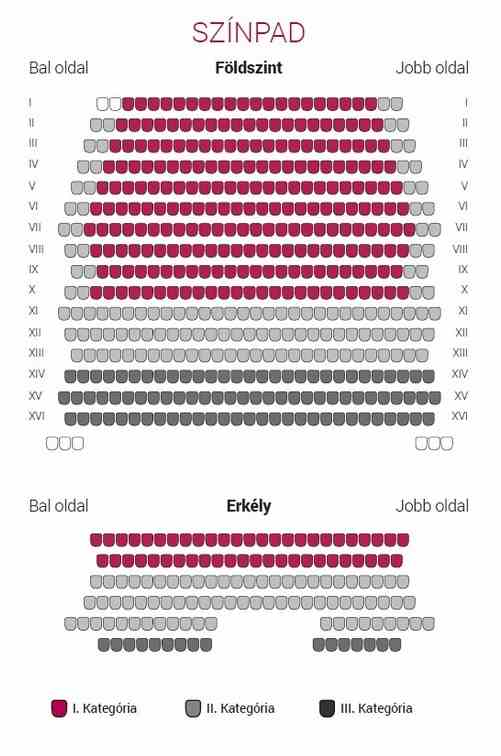              Prózai:              3500 Ft.	        2900 Ft		2300 Ft	 Zenés:               3800	Ft                 3200 Ft              2800 Ft	 Gyerek:             1900 Ft                 1700 Ft              1500 Ft             Határon túli előadások:                                1500 FtGaál Erzsébet stúdió:Beavató jegyár. 			1800 FtStúdió jegyár.                                    2500 FtKedvezmények: Diákoknak, nyugdíjasoknak 20%, 20 fő felett 1 db 10 Ft-os kísérő jegy